INDUSTRIAEs el conjunto de procesos y actividades que tienen como finalidad transformar las materias primas en productos elaborados o semielaborados. Además de materias primas, para su desarrollo, la industria necesita maquinaria y recursos humanos organizados habitualmente en empresas. Existen diferentes tipos de industrias, según sean los productos que fabrican. Por ejemplo, la industria alimentaria se dedica a la elaboración de productos destinados a la alimentación, como, el queso, los embutidos, las conservas, etc.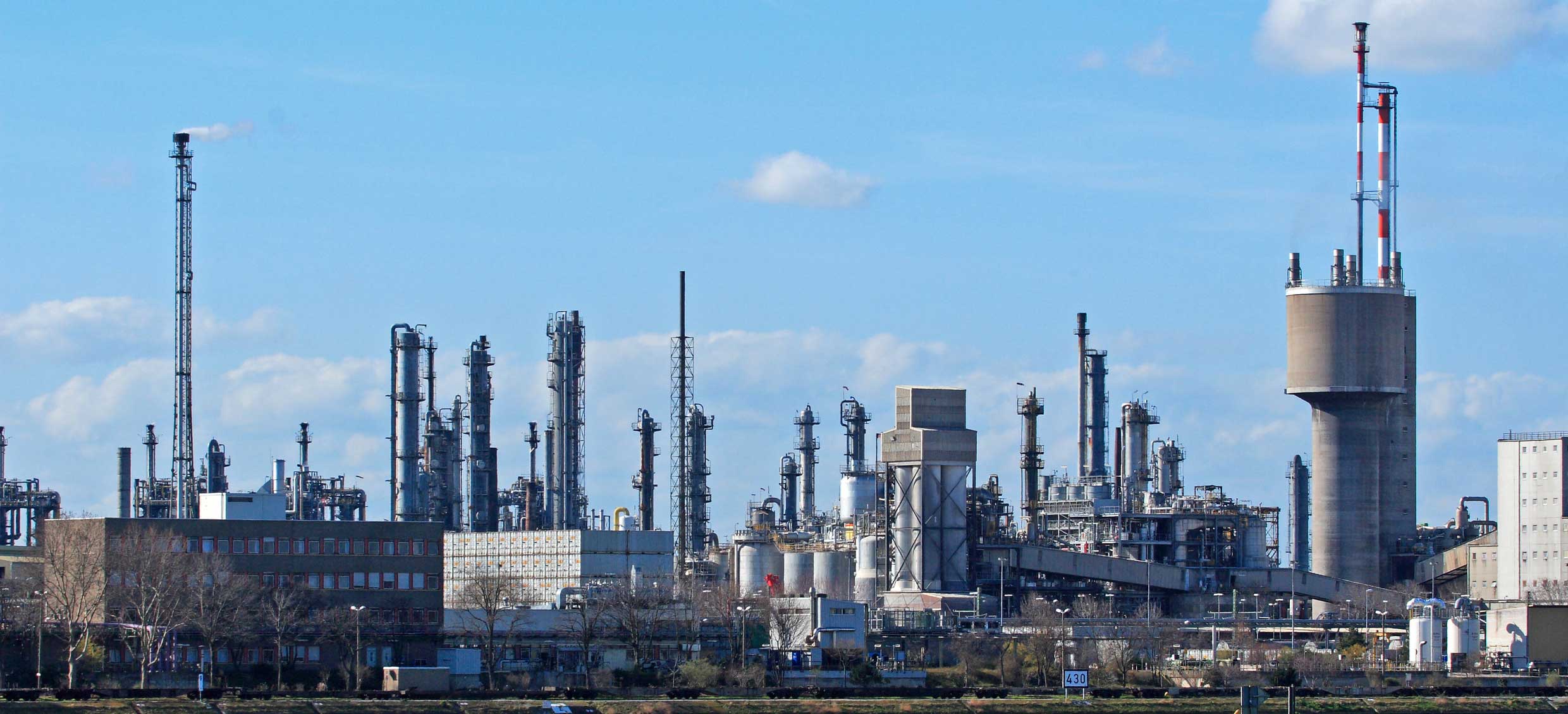 